ЧАСТЬ 1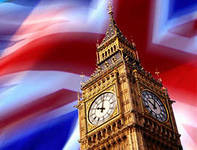 Знакомство.Хобби.УгощениеМагазинСпортЧАСТЬ 2Помогите!Фраза на английском языкеФраза на русском зыкеHi!Привет.Hello!Здравствуйте.Good morning!Доброе утро.Good afternoon!Добрый день.Good evening!Добрый вечер.What’s your name?Как тебя зовут?My name is …Меня зовут …Where are you from?Откуда ты?I am from Russia.Я из России.And you?А ты? Where do you live?Где ты живешь?I live in Russia.  Я живу в России.How old are you?Сколько тебе лет?I am …….. years old.Мне ….. лет.Bye!Пока.Good – Bye!Прощай.See you later!Еще увидимся!Have a nice day!Хорошего дня!Good luck!Удачи!Фраза на английском языкеФраза на русском языкеHave you got a hobby?У тебя есть хобби?What’s your hobby?Какое твое хобби?My hobby is ….Мое хобби это …I like to ….Я люблю ….I love to …Я обожаю …Read booksЧитать книги.Play computer games.Играть в компьютерные игры.Swim.Плавать.Play with toys.Играть в игрушки.Collect ….Собирать…What do you like to do?Что ты любишь делать? And you?А ты?I like your hobby.Мне нравится твое хобби.It’s really interesting. Это реально интересно.It’s great!Здорово!Cool!Прикольно!Фраза на английском языке Фраза на русском языкеWould you like….?Хочешь ….Of course, thank you very much!Конечно, большое спасибо!Here it is!Вот!A chocolate.Шоколадка.Sweets.Конфеты.Chewing gum.Жвачка.Cookies.Печенье.It’s tasty!Вкусно!Help yourself!Угощайся!May I have …?Можно мне ….?Please!Пожалуйста!Фраза на английском языкеФраза на русском языкеHave you got….?У вас есть ….? Show me …. Please.Покажите пожалуйста ….. May I have a look at ….?Можно посмотреть ….?How much is it?Сколько это стоит?I want to buy it.Я хочу это купить!Thank you!Спасибо!Фраза на английском языкеФраза на русском языкеCan you play …..?Ты умеешь играть в ….?Volleyball.Волейбол.Basketball.Баскетбол.Table – tennis.Настольный теннис.Football.Футбол.Can you swim?Ты умеешь плавать?Very well.Очень хорошо.Not very well.Не очень хорошо.Yes, of course.Да, конечно.Yes, I can.Да, я умею.No, I can’t.Нет, я не умею.Let’s play …. Давай играть в …. Let’s swim in the swimming pool.Давай купаться в бассейне.Let’s go to the …..Пошли в …Come here!Иди сюда!Ride a bike.Кататься на велосипеде.Roller – skate.Кататься на роликах. Фраза на английском языкеФраза на русском языкеExcuse me, please.Пожалуйста помогите!HELP!Помогите!Can you help me!Вы можете мне помочь!I need a help!Я нуждаюсь в помощи!I am lost.Я потерялся.We stay at …. Hotel.Мы остановились в …… Отеле.My Mother’s phone number is ……Телефон моей мамы …….I need a doctor. Мне нужен врач.I have a headache.У меня болит голова.I have a stomachache.У меня болит живот.I have a toothache.У меня зубная боль.It hurts here.У меня болит здесь.